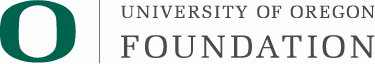 Travel and Entertainment LogThis form is to be used with the Check Disbursement Request when paying for meals, lodging, transportation, catering, mileage (at current State rate per mile, which is $0.655 as of 1/1/2023), entertainment, and club membership dues. Attach original receipts unless per diem rates are used.Payee					Description	Check one	 Reimbursement for personal payment, OR  Direct payment to vendorDouble click to access the table below. If additional rows are needed, use the Insert menu, then manually expand the field by clicking and dragging down the lower edge to make sure all rows show and print appropriately.I hereby certify the foregoing claim for expenses is true and correct. These expenses were incurred to benefit an authorized program of the  of  or the  and are not subject to payment by any other funding source, unless otherwise indicated herein. I agree to return to the Foundation, for credit to the fund charged, any payment of these expenses that may be made by any other funding source. I understand that I must return unexpended funds and/or formally report expenses for which funds are issued in advance.Signature 						Date 